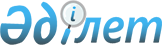 О распределении бюджетных денег некоторых бюджетных программ Министерства природных ресурсов и охраны окружающей среды Республики КазахстанПостановление Правительства Республики Казахстан от 18 марта 2002 года N 318

      В соответствии с подпунктом 1) пункта 10 постановления Правительства Республики Казахстан от 27 декабря 2001 года N 1715 P011715_ "О реализации Закона Республики Казахстан Z010273_ "О республиканском бюджете на 2002 год" Правительство Республики Казахстан постановляет: 

      1. Распределить бюджетные деньги по объектам, подлежащим финансированию из республиканского бюджета в 2002 году по программам 057 "Ликвидация и предупреждение загрязнения окружающей среды", 700 "Строительство и реконструкция систем обеспечения водой" и 701 "Эксплуатация водохозяйственных объектов республиканского значения, не связанных с подачей воды" Министерства природных ресурсов и охраны окружающей среды Республики Казахстан, согласно приложениям 1-3. 

      2. Настоящее постановление вступает в силу со дня подписания. 

 

     Премьер-Министр  Республики Казахстан     

                                                  Приложение 1                                           к постановлению Правительства                                               Республики Казахстан                                            от 18 марта 2002 года N 318 



 

                            Перечень      природоохранных объектов, подлежащих финансированию из     республиканского бюджета в 2002 году по программе 057    "Ликвидация и предупреждение загрязнения окружающей среды"    Министерства природных ресурсов и охраны окружающей среды                    Республики Казахстан                                                               тыс. тенге___________________________________________________________________________N  !              Название природоохранного объекта          !    План    !п/п!                                                         !            !___________________________________________________________________________1.   Завершение строительства Воробьевско-Котыркольского          500000     канализационного коллектора (Акмолинская область) ___________________________________________________________________________                               Итого                              500000___________________________________________________________________________

                                                    Приложение 2                                           к постановлению Правительства                                                 Республики Казахстан                                             от 18 марта 2002 года N 318 



 

                           Перечень      водохозяйственных объектов, подлежащих финансированию     из республиканского бюджета в 2002 году по программе 700     "Строительство и реконструкция систем обеспечения водой"      Министерства природных ресурсов и охраны окружающей среды                   Республики Казахстан                                                               тыс. тенге___________________________________________________________________________N  !           Наименование и местонахождение объекта         !    План   !п/п!                                                          !           !___________________________________________________________________________                        Акмолинская область1.   Реконструкция Нуринского группового водопровода               700002.   Реконструкция Кокшетауского промводопровода и                270000     строительство участка до г. Щучинска                        Актюбинская область3.   Реконструкция и ремонт водохозяйственных сооружений,         109000     г. Шалкар                        Атырауская область4.   Реконструкция водовода Индер-Миялы                            900005.   Реконструкция участков группового водопровода                 45000     Майкумген-Шубуртпалы                  Восточно-Казахстанская область6.   Реконструкция сельского питьевого водопровода в селах          6500     Каскабулак и Медеу Абайского района7.   Реконструкция Белагашского группового водопровода             500008.   Реконструкция водопровода в селе Кенгирбай би Абайского        6000     района9.   Реконструкция водопровода в селе Аркат Абайского              15000     района10.  Реконструкция водопровода в селе Кундызды Абайского            6000     района                        Жамбылская область11.  Реконструкция сетей водопроводов пос. Кордай                  60000      Кордайского района12.  Разработка проектно-сметной документации по проекту            1448     водоснабжения села Жана-Турмыс Кордайского района                  Западно-Казахстанская область13.  Реконструкция северной ветки Каменского группового            63092     водопровода (Магистральный водопровод (Балаган-Зачаганск)                      Карагандинская область14.  Реконструкция сетей водопровода пос. Карагайлы                3000015.  Временное водоснабжение г.Каркаралинска с                     22150     использованием участка Жарлинского водовода                   16.  Реконструкция насосных станций N 20 и N 22 "Канала            90000     имени К.Сатпаева"17.  Реконструкция сетей водопровода пос. Актогай                  1233018.  Водопровод Саламат-Улытау и сети пос. Улытау                  3200019.  Реконструкция поселковых сетей водопровода пос.               22140     Жезды Улытауского района                       Павлодарская область20.  Водоснабжение сельских населенных пунктов                    146000                       Костанайская область21.  Строительство Узункольского водопровода                       7780022.  Строительство Лихачевского группового водопровода             86040     (II очередь)23.  Водоснабжение поселка Амангельды                              23163                      Кызылординская область24.  Строительство Арало-Сарыбулакского группового                146337     водопровода и ветки подключения к нему25.  Строительство Жиделинского группового водопровода            120000      и ветки подключения к нему26.  Строительство Октябрьского группового водопровода             16000                   Северо-Казахстанская область27.  Реконструкция Сергеевского гидроузла                          3000028.  Водоснабжение населенных пунктов Уалихановского и             60000     Акжарского района29.  Реконструкция Булаевского группового водопровода              9000030.  Реконструкция Ишимского группового водопровода                4000031.  Строительство кустовых скважинных водозаборов в               68000     Жамбылском районе                    Южно-Казахстанская область32.  Строительство водовода "Кентау-Туркестан"                     5550033.  Строительство Шаульдерского группового водопровода            9680034.  Строительство Арысского группового водопровода                9820035.  Водоснабжение районного центра Шолаккурган                    6550036.  Водоснабжение г.Сарыагач                                     100000________________________________________________________________________                            ИТОГО:                               2320000

                                                   Приложение 3                                           к постановлению Правительства                                                Республики Казахстан                                             от 18 марта 2002 года N 318 



 

                                Перечень      водохозяйственных объектов, подлежащих финансированию из      республиканского бюджета в 2002 году по программе 701      "Эксплуатация водохозяйственных объектов республиканского    значения, не связанных с подачей воды" Министерства природных      ресурсов и охраны окружающей среды Республики Казахстан                                                            тыс. тенге________________________________________________________________________N  !      Наименование работ, мероприятий и проектов       !   План    !   п/п!                                                       !           !________________________________________________________________________                    Акмолинская область1.   Эксплуатационные мероприятия на Вячеславском              13530     гидроузле2.   Эксплуатационные мероприятия на Преображенском            12860     гидроузле и канале Нура-Ишим на реке Нура3.   Эксплуатационные мероприятия на Селетинском                6790     водохранилище                    Актюбинская область4.   Эксплуатационные мероприятия на Актюбинском                6000     водохранилище5.   Эксплуатационные мероприятия на Каргалинском               4540      водохранилище6.   Эксплуатационные мероприятия на Саздинском                 1140      водохранилище                    Алматинская область7.   Эксплуатационные мероприятия на Бартогайском              11500      водохранилище                     Атырауская область8.   Эксплуатационные мероприятия на Ералиевском                4480            гидроузле на реке Уил9.   Эксплуатационные мероприятия для поддержания               1230     экологического равновесия в системе канала      Ахтуба-Азгир               Восточно-Казахстанская область                   10.  Эксплуатационные мероприятия на Чарском                    1000     водохранилище11.  Эксплуатационные мероприятия на Егинсуйском                4500     водохранилище12.  Эксплуатационные мероприятия на Уйденинском                1500     водохранилище13.  Эксплуатационные мероприятия на Кандысуйском                500     водохранилище14.  Эксплуатационные мероприятия на Каракольском                500      водохранилище15.  Эксплуатационные мероприятия на водохранилище               500      на реке Уланка                    Жамбылская область  16.  Эксплуатационные мероприятия на Терс-Ашибулакском          7700     водохранилище17.  Эксплуатационные мероприятия на Тасоткельском              6470     водохранилище18.  Эксплуатационные мероприятия на Фурмановском               2000     гидроузле19.  Эксплуатационные мероприятия на Ассинском                  2000     гидроузле20.  Эксплуатационные мероприятия на Тасоткельской              4000     плотине21.  Эксплуатационные мероприятия на Таласском                   800     гидроузле22.  Эксплуатационные мероприятия на Западной ветке             5010     Большого Шуйского канала23.  Эксплуатационные мероприятия на головном водозаборном      1000     гидроузле Георгиевского канала24.  Эксплуатационные мероприятия на Жиембетском                2000      гидроузле25.  Эксплуатационные мероприятия на Уюкском гидроузле          200026.  Эксплуатационные мероприятия на Меркенском                 1010     гидроузле27.  Эксплуатационные мероприятия на Аспаринском гидроузле      1500                 Западно-Казахстанская область28.  Эксплуатационные мероприятия на Сарычаганакском            1000     водохранилище29.  Эксплуатационные мероприятия на Дунгулюкском               2000     водохранилище30.  Эксплуатационные мероприятия на Кировском                  4200     водохранилище 31.  Эксплуатационные мероприятия на Пятимарском                 300     водохранилище32.  Эксплуатационные мероприятия на водохранилище               300     Рыбный Сокрыл33.  Эксплуатационные мероприятия на Чаганском                  2000     водохранилище34.  Эксплуатационные мероприятия на Битикском                   300     водохранилище35.  Эксплуатационные мероприятия на I-Казталовском              200     гидроузле36.  Эксплуатационные мероприятия на II-Казталовском            2000     гидроузле37.  Эксплуатационные мероприятия на Мамайском                   200     гидроузле38.  Эксплуатационные мероприятия на Варфоломеевском            5000     гидроузле39.  Эксплуатационные мероприятия для поддержания               2500     экологического равновесия на Урало-Кушумской системе      каналов                    Костанайская область40.  Эксплуатационные мероприятия на Верхне-Тобольском          7000      водохранилище41.  Эксплуатационные мероприятия на Каратомарском              6490     водохранилище42.  Эксплуатационные мероприятия на Кызылжарском               1880     водохранилище43.  Эксплуатационные мероприятия на Амангельдинском             780     водохранилище                   Карагандинская область44.  Эксплуатационные мероприятия на Шокайском                   210     водохранилище45.  Эксплуатационные мероприятия на Федоровском                 850     водохранилище46.  Эксплуатационные мероприятия на насосной станции            500      Самарского РЭУ47.  Эксплуатационные мероприятия на Ишимском                    280     водохранилище48.  Эксплуатационные мероприятия на Жездинском                 3770     водохранилище49.  Эксплуатационные мероприятия на Ащысуйском                  620     водохранилище50.  Эксплуатационные мероприятия на Интумакском                 600     водохранилище51.  Эксплуатационные мероприятия на Жартасском                  500     водохранилище52.  Эксплуатационные мероприятия на Актастинском               2000     водохранилище                    Павлодарская область53.  Эксплуатационные мероприятия для поддержания               1500     экологического равновесия на Шидертинской системе     каналов54.  Эксплуатационные мероприятия для поддержания                500     экологического равновесия на Колыбаевской системе      каналов                Северо-Казахстанская область55.  Эксплуатационные мероприятия на Сергеевском гидроузле     4660     с водохранилищем                 Южно-Казахстанская область56.  Эксплуатационные мероприятия на Бадамском                 5500     водохранилище57.  Эксплуатационные мероприятия на Бугуньском                6770     водохранилище58.  Эксплуатационные мероприятия на Актюбинском               2200     водохранилище59.  Эксплуатационные мероприятия на Кошкурганском             3750     водохранилище60.  Эксплуатационные мероприятия на Капчагайском              7290     водохранилище             Итого по республиканским объектам               183710         Долевое участие по совместному содержанию               межгосударственных объектов61.  БВО "Сырдарья". Эксплуатационные мероприятия на          31500     канале Достык, головных сооружениях каналов Зах,      Ханым, Келес и Ачинау (на территории Республики      Казахстан и Республики Узбекистан)                     Жамбылская область62.  Эксплуатационные мероприятия на Чумышском гидроузле      11500     (на территории Кыргызской Республики)63.  Эксплуатационные мероприятия на Кировском                18481     водохранилище (на территории Кыргызской Республики)64.  Эксплуатационные мероприятия на Западной ветке            2000     Большого Чуйского канала (на территории Кыргызской      Республики)                Западно-Казахстанская область65.  Подача воды из Саратовского канала Российской            39800     Федерации66.  Подача воды из Палласовской системы Российской           25400     Федерации                  Южно-Казахстанская область67.  Эксплуатационные мероприятия на канале Зах               10000     (на территории Республики Казахстан и Республики      Узбекистан)68.  Эксплуатационные мероприятия на канале Ханым             10000     (на территории Республики Казахстан и Республики      Узбекистан)69.  Эксплуатационные мероприятия на канале Келес             20000     (на территории Республики Казахстан и Республики     Узбекистан)70.  Эксплуатационные мероприятия на канале Ачинау             9590     (на территории Республики Казахстан и Республики      Узбекистан)            Итого по межгосударственным обьектам             178271                           ИТОГО                             361981(Специалисты: Склярова И.В.,              Пучкова О.Я.)     
					© 2012. РГП на ПХВ «Институт законодательства и правовой информации Республики Казахстан» Министерства юстиции Республики Казахстан
				